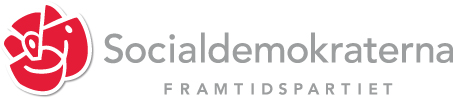 Kungsbacka den 24 oktober 2016MOTION till kommunfullmäktigeAnställningsgaranti på Vård och omsorgsprogrammetSedan gymnasiereformen 2011 så har yrkesprogrammen på Sveriges gymnasier fått färre sökande till sina program, så även vård- och omsorgsprogrammet på Aranäsgymnasiet i Kungsbacka. Samtidigt ser vi att det kommer stora pensionsavgångar inom gruppen undersköterskor närmsta 5 åren. På arbetsmarknaden kan vi se att tillgången inte matchar efterfrågan på undersköterskor. Detta leder till att kommunen och andra företag inom vårdsektorn i Kungsbacka med omnejd, har allt svårare att rekrytera utbildad personal. Detta gör att vården riskerar att inte kunna ge den hjälp som behövs i framtiden.Vi Socialdemokrater vill göra yrket attraktivare. I Värmland har SKL (Sveriges kommuner och landsting), arbetsgivareförbund och kommunalarbetareförbundet tecknat avtal om utbildning och introduktionsanställning.  Personen ska vara under 25 år vid anställningsdagen och det som erbjuds är en så kallad yrkesintroduktionsanställning- och en provanställning under tolv månader. Sen kan den här tjänsten gå över till en tillsvidare anställning. Det kan vara ett sätt att göra yrket attraktivare. Ett annat sätt att möta upp det sjunkande antalet sökande till Vård- och omsorgsprogrammet samt att få fler personer att välja vårdyrken, vore att Kungsbacka kommun garanterar i första hand de som fullföljer Vård- och omsorgsprogrammet med godkänd yrkesexamen, en tillsvidareanställning.Ett tredje sätt vore också att garantera de som går vård-och omsorgsprogrammet sommarjobb inom Kungsbacka kommun under sin gymnasietid. Det skulle även öka deras arbetslivserfarenhet och att göra dem bättre rustade när de kommer ut på arbetsmarknaden. Vi föreslår därför:Att utreda möjligheterna och teckna motsvarande avtal likt Värmland i Kungsbacka kommunAtt Kungsbacka kommun garanterar i första hand tillsvidareanställning för de elever som fullföljer Vård- och omsorgsprogrammet på Vård- och omsorgscollege i Kungsbacka med godkända betyg och därigenom får sin yrkesexamen. Att garantera de som går vård-och omsorgsprogrammet sommarjobb inom Kungsbacka kommun under sin gymnasietid.Johan Tolinsson (S)		Maj-Britt Rane –Andersson ( S)Ledamot i Kommunfullmäktige	Ledamot i Kommunfullmäktige2:e vice ordf.		LedamotNämnden för Vård & Omsorg 	Nämnden för Vård & Omsorg